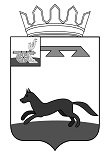 АДМИНИСТРАЦИЯ  МУНИЦИПАЛЬНОГО ОБРАЗОВАНИЯ«ХИСЛАВИЧСКИЙ РАЙОН» СМОЛЕНСКОЙ ОБЛАСТИП О С Т А Н О В Л Е Н И Еот  20 августа  2021 г.  № 303О внесении изменений в муниципальную программу  «Формирование комфортной городской среды на территории муниципального образования Хиславичское городское поселение Хиславичского района Смоленской области»Администрация муниципального образования «Хиславичский район» Смоленской области   п о с т а н о в л я е т:1. Внести в муниципальную программу «Формирование комфортной городской среды на территории муниципального образования Хиславичское городское поселение Хиславичского района Смоленской области», утвержденную постановлением  Администрации муниципального образования «Хиславичский район» Смоленской области от 10.03.2020г. № 125  (в редакции постановлений Администрации муниципального образования «Хиславичский район» Смоленской области от 21.07.2020г. №390, от 20.08.2020г. №477, от 16.11.2020г. №596, от 17.03.2021г. №124) следующие изменения: изложить приложение №6 в новой редакции (прилагается).2. Настоящее постановление разместить на официальном сайте Администрации  муниципального образования «Хиславичский район» Смоленской области  в информационно - телекоммуникационной сети «Интернет». Глава муниципального образования«Хиславичский район»Смоленской области                                                                                  А.В. ЗагребаевПриложение №6к муниципальной программе «Формирование комфортной городскойсреды на территории муниципального образованияХиславичское городское поселение Хиславичского района Смоленской области»(в редакции постановлений Администрации муниципального образования «Хиславичский район» Смоленской области от 21.07.2020г. №390, от 20.08.2020г. №477, от 16.11.2020г. №596, от 17.03.2021г. №124) Адресный перечень общественных территорий, благоустроенных в 2019 году в рамках реализации муниципальной программы Адресный перечень общественных территорий, благоустроенных в 2020 году в рамках реализации муниципальной программы Адресный перечень общественных территорий, благоустроенных в 2021 году в рамках реализации муниципальной программы Адресный перечень общественных территорий, нуждающихся в благоустройстве и подлежащих благоустройству в 2022 году в рамках реализации муниципальной программы № п/пНаименование общественной территорииАдрес общественной территории1«Салтыковский парк»п. Хиславичи, переулок Пушкина, сооружение 15А№ п/пНаименование общественной территорииАдрес общественной территории1«Салтыковский парк»п. Хиславичи, переулок Пушкина, сооружение 15А2«Сквер Памяти»п. Хиславичи, улица Советская, 31А№ п/пНаименование общественной территорииАдрес общественной территории1«Сквер Памяти» (второй этап)п. Хиславичи, улица Советская, 31А№ п/пНаименование общественной территорииАдрес общественной территории1«Сквер Памяти» (третий этап)п. Хиславичи, улица Советская, 31А